Counseling Appointment Notes   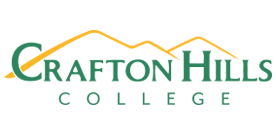 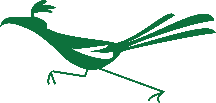 The purpose of this is to allow you a chance to write down what was discussed in the counseling appointment and to have this for a reference later. As we are currently online, we recommend you type your notes and save this document to your computer with a name and location that you can easily find. General Information:In Appointment Information:Date/Time:  Counselor’s Name:   Type of Degree(s) I Am Getting:   Major(s):                                       Catalog Year:   General Education (GE) Pattern Following:   Interested Transfer Schools & Transfer Major:   What Was Discussed:Next Steps:Follow Up and When:   Visit Another Department(s) and Why: